 В нашей группе была сделана развивающая стена .Развивающая стена – это способ организовать самостоятельную деятельность детей.  Важно учесть возраст и интересы воспитанников, подобрать необходимый материал.Все задания дети выполняют в ходе самостоятельной деятельности, в удобное для них время и по желанию. Неотъемлемые части развивающей стены – материалы, игры и пособия – хранятся в специально оборудованных кармашках и доступны детям.  Весь материал развивающей стены имеет магнитную основу, поэтому ее главная составляющая – картинки с магнитами. На доску можно повесить панно с накладными элементами. В специальных кармашках на развивающей стене размещается разнообразный материал.Если педагог проводит работу по знакомой воспитанникам теме, используется материал. В гости к детям приходит какой-либо персонаж  с проблемной ситуацией. По ранней профориентации детей была проведена предварительная работа по ознакомлению с профессиями на кубиках «Кому что нужно?».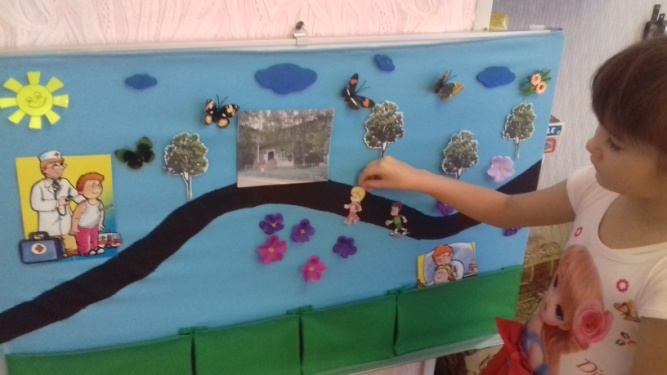 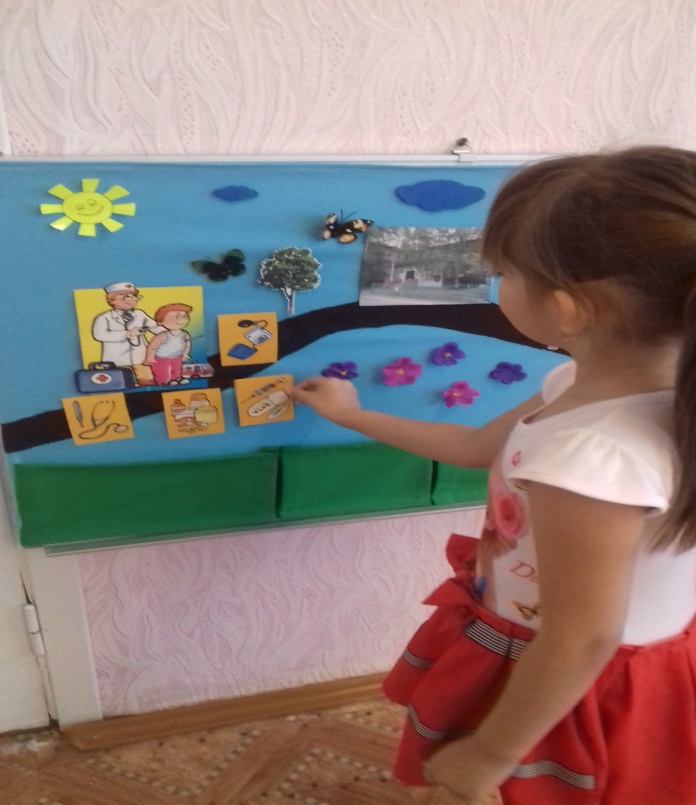 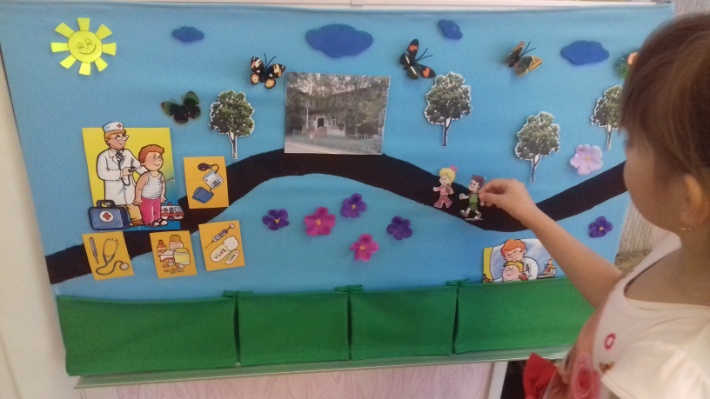 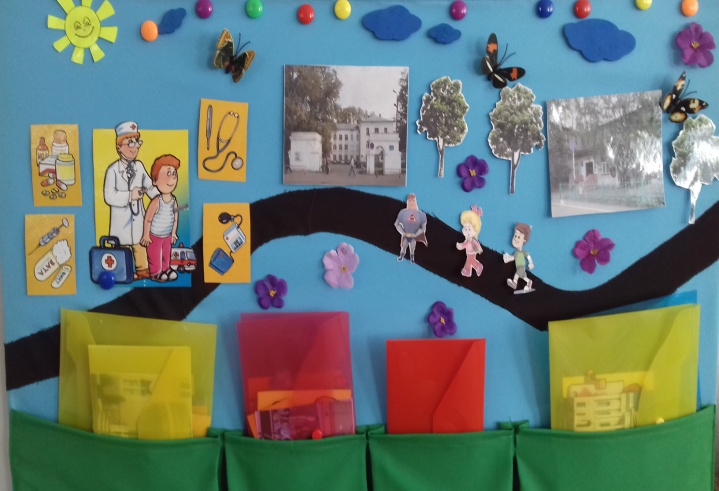 